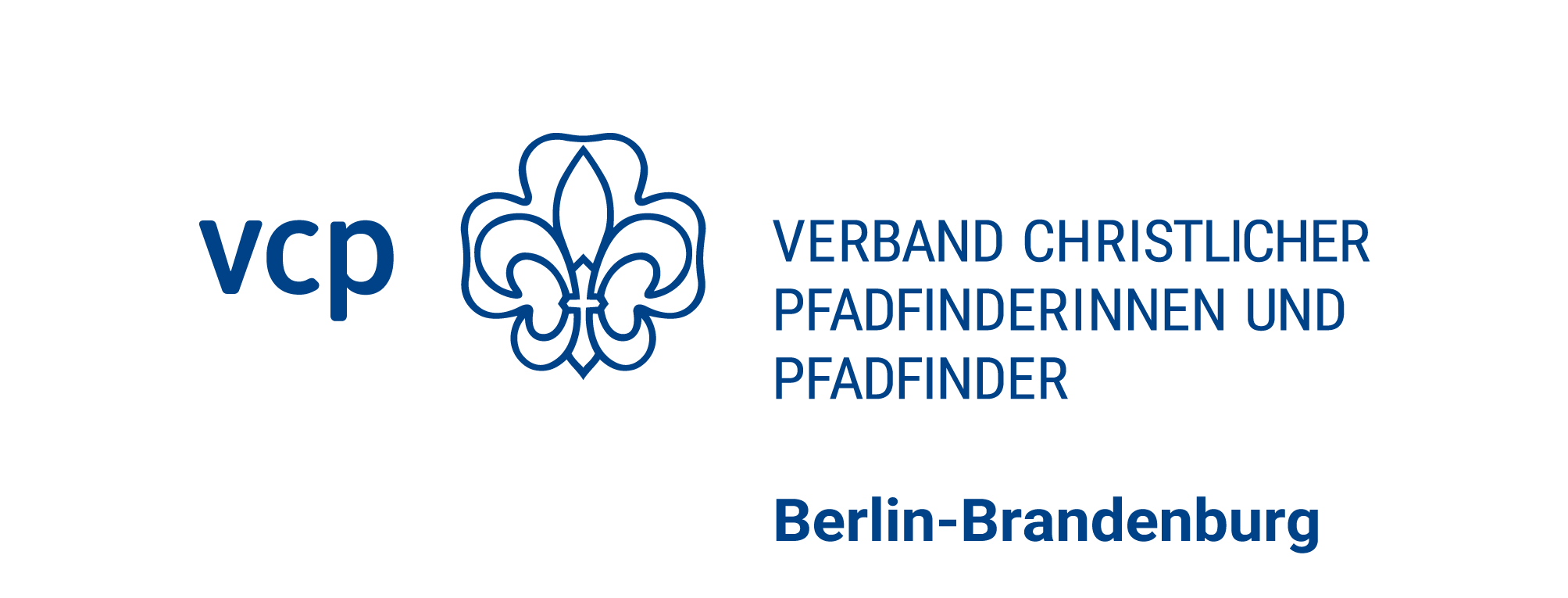 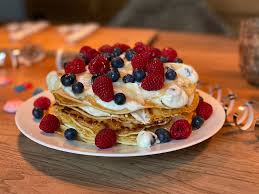 Name (des Kindes): ...............................................................Veranstaltung: ........................................................................  Wir verarbeiten viele Daten, weil wir dazu verpflichtet sind (Aufsichtspflicht; Veranstalter-Pflichten, aus denen sich Schadenersatzforderungen ergeben könnten) oder weil wir berechtigte Interessen von Ihnen/Ihres Kindes und des Verbands berücksichtigen, um unsere Aktivitäten so anzubieten, dass möglichst alle daran teilnehmen können (öffentliche Förderungen zur Senkung der Teilnahmekosten, Abschluss von Versicherungen). Mit der Unterschrift, die Sie unter diese Information abgeben, bestätigen Sie, dass Sie alle Informationen, die damit zusammenhängen und die in Punkt III festgehalten sind, zur Kenntnis genommen haben.Für Daten, die wir nicht aus rechtlichen Gründen oder zur Erbringung von Leistungen aufgrund vertraglicher Verpflichtung verarbeiten, benötigen wir Ihre Einwilligung. I WEITERNUTZUNG DER DATEN Unsere Gruppe/unser Verband wird ehrenamtlich organisiert. Um unsere Aktivitäten zu bewerben, benötigen wir viel personellen Einsatz. Uns hilft es daher, wenn wir Sie weiterhin über unsere Aktivitäten informieren dürfen. Und Sie haben den Vorteil, dass Sie keines unserer Angebote versäumen. Wenn Sie möchten, willigen sie daher mit Ankreuzen ein. Hiermit willige ich ein, dass die von mir angegeben Daten/ die Daten meines Kindes für Informationen über weitere Aktionen des VCP Berlin-Brandenburg genutzt werden dürfen. Und wenn Sie keine Lust mehr haben, dass wir Ihre Daten für weitere Aktivitäten/Informationen verwenden, können Sie jederzeit widersprechen bei buero@vcp-bbb.de. Ihre Daten werden daraufhin schnellstmöglich aus unserem System entfernt.II ÖFFENTLICHKEITSARBEIT Wir finden, dass es wichtig ist, unser Engagement und unsere attraktiven Lern- und Beteiligungsfelder bekannter zu machen. Daher machen wir auch Fotos, Videos und Tonaufnahmen und publizieren diese. Bei der Erstellung von Fotos/Videos/Tonaufnahmen achten wir sorgfältig darauf, die Würde jeder-je-des Abgebildeten nicht zu verletzen. Wenn Sie möchten, willigen sie daher mit Ankreuzen ein: 	 Ich bin damit einverstanden, dass der VCP Berlin-Brandenburg im Rahmen seiner Aktivität Bilder und/oder Videos und/oder Tonaufnahmen von mir/meinem Kind erstellt und abspeichert. Fotos/Videos/Tonaufnahmen veröffentlichen wir insbesondere auf unseren Websites, in unseren Publikationen sowie auf unseren Social-Media-Kanälen: Trampelpfad (interne Verbandszeitschrift), www.vcp-bbb.de (Website), @vcpbbb (Instagram) Ich bin mir bewusst, dass meine Fotos/Videos/Tonaufnahmen im Internet von beliebigen Personen abgerufen werden können. Es kann trotz aller technischer Vorkehrungen nicht ausgeschlossen werden, dass Personen meine Fotos/Videos/Tonaufnahmen für andere Zwecke verwenden oder an andere Personen weitergeben werden. Wenn Sie nicht mehr wollen, dass wir ihre Fotos/Videos/Tonaufnahmen nutzen, dann können Sie jederzeit widersprechen bei buero@vcp-bbb.de. Ihre Daten werden daraufhin schnellstmöglich aus unserem System entfernt.III INFORMATIONEN ÜBER DIE DATENVERARBEITUNGFür die ordnungsgemäße und wie gesetzlich geforderte Verarbeitung sowie das Speichern der Daten sind die jeweiligen Veranstaltungsleitungen und die Hauptamtlichen Mitarbeiter des Landesbüros verantwortlich. Weil wir rechtliche Verpflichtungen haben, wie zum Beispiel gesetzliche und vertragliche Aufsichtspflicht bzw. bestimmte Pflichten als Veranstalter, verarbeiten wir Ihre Daten/die Daten Ihres Kindes. Das dürfen wir auf Grundlage von Art. 6 Abs. 1 lit c DSGVO.Manche Daten geben wir an Dritte weiter, weil wir öffentliche Förderungen bekommen, die den (Ihren) Teilnehmerinnen-Beitrag (Ihres Kindes) senken (an Ministerien, Fördermittelgeber-innen u. Ä.) oder weil wir Versicherungen abgeschlossen haben, die Ihrem Schutz/dem Schutz Ihres Kindes dienen. Das dürfen wir auf Grundlage von Art. 6 Abs. 1 lit f Wir geben die Daten an Fördergeber-innen und Versicherungen und/oder Dachverbände weiter, falls wir oder unser Dachverbandentsprechende zweckmäßige Versicherungsverträge abgeschlossen haben/hat. Bei datenschutz@vcp-bbb.de erhalte ich Informationen darüber, an welche Personengruppen/Institutionen welche Daten weitergeben wurden.Wir speichern Ihre Daten/die Daten Ihres Kindes nur so lange, bis keine rechtliche Verpflichtung der Daten-Aufbewahrung mehr besteht. Die Daten werden dabei verantwortungsbewusst gesichert mit dem Ziel, dass möglichst wenige Personen Zugriff auf die Daten haben, die zudem um die Gesetzgebung, Rechte und Pflichten im Datenschutz Bescheid wissen. Wir dürfen und wollen Ihnen nichts vorenthalten. Bei datenschutz@vcp-bbb.de können Sie jederzeit Auskunft einholen, welche Ihrer Daten und/oder Ihres Kindes bei uns gespeichert sind.Auch können Sie jederzeit die Berichtigung und Löschung Ihrer Daten bei „datenschutz@vcp-bbb.de“ beantragen, soweit wir rechtlich nicht dazu verpflichtet sind, die Daten aufzubewahren. Fehler können immer passieren. Auch uns. An die Landesbeauftragte für Datenschutz in Berlin oder Brandenburg können Sie sich jederzeit wenden, sollten Sie Ihre Rechte oder die Ihres Kindes im notwendigen Datenschutz durch uns verletzt sehen: Berliner Beauftragte für Datenschutz und Informationsfreiheit: 	Friedrichstr. 219 ,10969 Berlin Kontakt: Telefon: 030 13889-0 E-Mail: mailbox@datenschutz-berlin.deBrandenburger Beauftragte für Datenschutz und Informationsfreiheit: Stahnsdorfer Damm 77, 14532 Kleinmachnow Kontakt: Telefon: 033203/356-0 E-Mail: Poststelle@LDA.Brandenburg.de .............................................................................................Unterschrift (der-des Erziehungsberechtigten), Datum.............................................................................................Unterschrift (der-des Jugendlichen über 16 Jahren), Datum